You Are Not A Frog 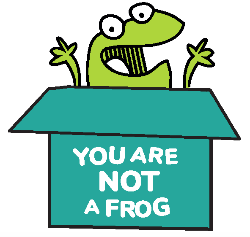 CPD & Reflection LogEpisode 47:For more episodes of You are not a frog, check out our website www.shapesfordoctors.com/podcasts follow Rachel on twitter @DrRachelMorris and find out more about her online and face to face courses on surviving and thriving at work at www.shapesfordoctors.co.uk Get more reflection forms and useful stuff about thriving at work by signing up to the Shapes Collective Facebook Page.Podcast notesJust before lockdown, Rachel recorded this episode  that specifically deals with helping individuals and teams manage those difficult conversations that arise during change, conflict and crisis. And it’s fair to say that as we continue, or return to work in our changed world, these conversations have become crucially importantRachel talks with Becky D'Cunha about the conversations that we avoid and the conversations we really need to have with our colleagues, teams and managers. They can be described as difficult conversations, but we can redefine them as courageous conversations - because ultimately it takes courage for both parties to listen and be heard.Becky helps leaders and teams to have these conversations. Where there is conflict around performance, difficulty with change or challenges with strengths or differences, she mediates and gives people the tools they need to bring about healthy dialogue that leads to resolution.So why do we avoid ‘difficult’ conversations? Often it’s because we’re worried about ruining the relationship. As the conversation instigator we may be prone to adopting the ‘fawn’ strategy, where we undermine the importance of our feelings around the topic. If you’ve ever found yourself using phrases like “Well, it’s not much of anything really…” before your chat, then you are fawning - many of us are guilty of this.As the listener, you may feel anxious about what you are about to hear. Have you done something wrong? What if you don’t have the solution? What if they are angry?The great news is, you’ve probably already got a lot of the skills it takes to be a good listener. Becky explains how to use the three A’s (Acknowledge, Accept and Ask) consciously to really improve your active listening when you’re faced with a ‘time to talk’ moment.Accept the feeling that’s being expressed.Acknowledge the feeling, don’t try to change it. Ask; get curious - tell me more about what you’re feeling and what you need.It can be easy to assume the wrong intent in people’s reactions, and we explore how to have an empathetic response, how to listen with curiosity and understand how to manage those conversations where reactions take over.In allowing these conversations the time and space to be explored with curiosity, we quite often realise we have the answers already within us.Becky’s top three tips to having courageous conversations are:Do your prep. Work out what you want to get out of the conversation? What are the pros and cons of having the talk?Take the risk to be honest and vulnerable with your feelings.After we’ve shared, be prepared to hear the response, and listen out for how the listener is feeling as well.Do you have any responsibility for people in your current role? Our Busy Leaders Guide to Getting a Resilient Team video series is available now! Learn how to support your team without burning out yourself by making  a simple mindset shift plus loads of other useful resources and tips. You can access the series here.https://www.shapestoolkit.com/busy-leader-seriesUseful Tools and Resources:Sign up here to receive a link to the CPD form downloads for each podcast which you can use for reflection and to submit for your appraisal. https://www.shapestoolkit.com/podcast-CPD-formsFind out more about the Shapes Toolkit training hereYou can download our Stop Start Continue Checklist tool here - https://www.shapestoolkit.com/stop-start-continueYou can download our Thrive Week Planner here - https://www.shapestoolkit.com/thrive-plannerGet the COVID Team Wellbeing Toolkit which includes instructions on how to run a team check in chat here - https://www.shapestoolkit.com/free-team-wellbeing-toolkitFind out more about the Resilient Team Academy membership for busy leaders. https://www.shapestoolkit.com/rta-waitlistFor more episodes of You are not a frog, check out our website https://youarenotafrog.com/Sign up to our mailing list here for loads of useful resources about thriving at work You can also join the Shapes Collective Facebook group where we chat about the hot topics and regularly post interesting articles - https://www.facebook.com/groups/2212687302308522/24 hour support for NHS staff: Call 0300 131 7000 between 7am and 11pm or text FRONTLINE to 85258 24/7.BMA Wellbeing Service - https://www.bma.org.uk/advice/work-life-support/your-wellbeingThe NHS Practitioner Health Programme - https://www.practitionerhealth.nhs.uk/Podcast Links:Rachel MorrisLinkedIn @Dr-Rachel-lMorris https://www.linkedin.com/in/dr-rachel-morris/Twitter @DrRachelMorrisrachel@wildmonday.co.ukwww.shapestoolkit.comFind out more about her online and face to face courses for doctors and other professionals on surviving and thriving at work at https://www.shapestoolkit.com   Beccie D’CuhnaLinkedIn @BeccieDCunha https://www.linkedin.com/in/becciedcunha/Twitter @becciedcunha beccie@courageous.coBeccie has launched her brand and website since this podcast was recorded. You can find out more about her work here www.courageous.coWhat three key things have you learned from listening to this podcast?Is there anything you can use from this podcasts that will help you to help others?What are you going to do now?How will you know if this has made a difference?CPD time claimed: